Отчето работе Республиканской общественной организации «Стоматологическая ассоциация Республики Коми» за 2019 годРеспубликанская  общественная  организация  «Стоматологическая ассоциация Республики Коми»  в своем составе насчитывает  168 чел., это составляет  43 % от всех врачей стоматологического профиля Республики Коми.   В 2019 год ответственным секретарем  было продлено создание реестра врачей  Ассоциации  для учета членства  в Стоматологической  Ассоциации  России.Члены Совета Стоматологической Ассоциации России участвуют в работе Комитета СтАР «По организации и управлению стоматологической службой». От имени нашей организации, члены Совета СтАР принимали непосредственное участие в актуализации Профессиональных стандартов по основным стоматологическим должностям и изменениям в Порядки оказания стоматологической помощи взрослым и детям. Заседания Совета СтАР и комитетов проходят дважды в год в Москве.Представители  РОО «СтАРК» участвуют в работе экспертной группы аттестационной  комиссии стоматологического направления при Министерстве здравоохранения  Республики Коми, сотрудничают с ФГБОУ ВО «Северный государственный медицинский университет» в части непрерывного медицинского образования.                                                                                                                                    РОО «СтАРК» сотрудничает с государственными структурами: Министерством здравоохранения Республики Коми, территориальным ФОМС Республики Коми, а также общественной организацией – профсоюзом работников здравоохранения РК. Члены «СтАРК» принимают активное участие в общественных мероприятиях, проводимых органами власти и общественными организациями: митинги, праздничные  шествия, соревнования среди  медицинских ЛПУ.                                         Звание «Лучшего врача года» в   2019 году   по специальности «стоматология» получала  член РОО «СтАРК»  Ужегова  Лидия Алексеевна  – заведующая стоматологической поликлиникой  Печорской центральной районной больницы.В 2019  год  члены ассоциации внесли свой вклад,  перечислив  денежные средства на сооружение памятника погибшим медикам в годы Великой отечественной   войны по инициативе Ассоциации врачей Республики Коми  согласно уставной деятельности.Поддержание стоматологического здоровья пациентов младшего и старшего школьного возраста, а также студентов традиционно остаются приоритетным направлением профилактической медицины и в Республике Коми..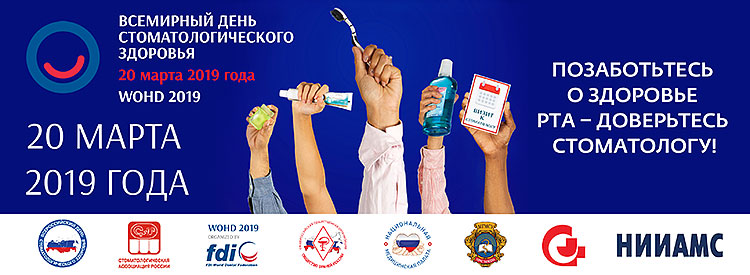 В 2019 году уже в четвертый раз стоматологи Республики Коми участвовали в проведении дня стоматологического здоровья. Проводимые мероприятия привлекли внимание населения к вопросам стоматологического здоровья, подчеркнули важность соблюдения правил гигиены, а также профилактики кариеса и других распространенных стоматологических заболеваний. Врачи напомнили об ответственности каждого человека за свое стоматологическое здоровье и здоровье своих детей, о важности диспансерного наблюдения и сохранения стоматологического здоровья с раннего возраста.Врачи-стоматологи и гигиенисты ГАУЗ  РК «Республиканская стоматологическая поликлиника» провели уроки гигиены с раздачей памяток, календариков от «Зубной Феи» в  Федеральном государственном бюджетном дошкольном образовательном учреждении «Детский сад общеразвивающего вида № 47»  и Государственное учреждение Республики Коми «Детский дом № 1 для детей-сирот и детей, оставшихся без попечения родителей». Все обратившиеся в ГАУЗ РК «РСП» 20 марта  пациенты  получили памятки по уходу за полостью рта  «Три  шага к здоровой улыбке»1 шаг - посещение врача-стоматолога 2 раза в год;2 шаг - использование в уходе за полостью рта: зубной щетки, зубной пасты, зубной нити, ополаскивателя и жевательной резинки без сахара.3 шаг - чистка зубов утром после завтрака и вечером перед сном в течение 3-х минут.В МДБОУ "Детский сад № 20"Белочка", г.Инта,  и в ГБУЗ РК "Интинская центральная городская больница"(женская консультация) силами специалистов  ГАУЗ РК «Интинская стоматологическая поликлиника»  были организованы уроки гигиены  и беседы в «Школе будущих мам», а также проведены уроки гигиены для школьников начального звена на базе ЛПУ. Врачи  стоматологического профиля ГБУЗ РК "Вуктыльская центральная районная больница"  организовали «Школу стоматологического здоровья» для населения г.Вуктыла, где доступно всех желающих обучали правилам ухода за полостью рта. Для детей школьного возраста провели конкурс детского рисунка. Стоматологический кабинет ООО  «Леош» активно курирует уже в течении трех лет студентов педагогического колледжа г.Сыктывкара, проводя с ними уроки гигиены с демонстрацией  мануальных навыков, анкетирование  с обсуждением результатов. Конкурс детского рисунка провели также и врачи-стоматологи стоматологической поликлиники ГБУЗ РК  «Печорская ЦРБ»На информационных мониторах в ГАУЗ  РК «Республиканская стоматологическая поликлиника» дети увидели героев любимых сказок и мультфильмов с рекомендациями по гигиене полости ртаВсего в Республике Коми в праздновании Дня стоматологического здоровья приняли участие более 500 человек взрослого населения и более 250 детей. Мероприятия были проведены на 10 площадках в МО и образовательных учреждениях на территории  г. Сыктывкара, г.Инты, г.Печоры и г.Вуктыла..В рамках Дня стоматологического здоровья  в стоматологических поликлиниках Республики Коми и стоматологических отделениях ЦРБ были размещены банеры с лозунгами «Позаботьтесь о здоровье полости рта - довертесь стоматологу».  За отчетный период было проведено 2  заседания Совета РОО «СтАРК» на которых рассматривались текущие вопросы.       В 2019 году было проведено 4 Республиканских семинара при участии Ассоциации:- Республиканский семинар совместно с РОО «Стоматологическаяассоциация  Республики Коми» «Секреты виртуозной техники работыкомпозитами» с участием Лукояновой Татьяны Владиславовны (Москва), врача стоматолога-терапевта высшей квалификационной категории,  Main Administration for Service for the Diplomatic Corps MEDINCENTRE, врача резерва Министерства Иностранных дел Российской Федерации, кандидата медицинских наук- Республиканская научно-практическая конференция, посвященная 60-летию со дня образования  Республиканской стоматологической поликлиники в рамках V конференции РОО «Стоматологическая ассоциация республики Коми»  «Актуальные  проблемы  стоматологии»- Республиканский семинар совместно с РОО «Стоматологическаяассоциация  Республики Коми» «Актуальные юридические аспекты деятельности стоматологической клиники. Клиника - врач-пациент: правовые аспекты взаимодействия» с участием Карклиной Ольги Александровны адвоката Санкт-Петербургской городской коллегии адвокатов, преподавателя ЦНТИ « Прогресс»- Республиканский семинар совместно с РОО «Стоматологическаяассоциация  Республики Коми» «Оттиск - как  значимый фактор ошибок и погрешностей ортопедической реабилитации. Биосовместимая ортопедия  от восстановления зуба до замещения дентальным имплантатом.  Выживаемость ортопедических конструкций на зубах и имплантатах» с участием Адилханян В.А.,                    г. Москва, к.м.н., главного врача, стоматолога-имплантолога, -ортопеда клиники «ProSmile.ru», г. Москва.      Члены СтАРК в 2019 году принимали участие:    - в работе профильной комиссии Министерства здравоохранения Российской Федерации  детских стоматологов (г.Москва и г. Санкт-Петербург)- в работе  ХXII Международного  Форума «Стоматология Санкт-Петербурга»- в работе XLII Всероссийской  научно-практической  конференции  СтАР «Актуальные  проблемы  в стоматологии»- в работе профильной комиссии Министерства здравоохранения Российской Федерации   главных внештатных специалистов  стоматологов (г.Москва)- в работе II научно-практической конференции «Стоматология северной столицы» (Санкт-Петербург)- в заседании коллегии МЗ РК «О ходе реализации приоритетных направлений развития отрасли здравоохранения в 2019 году и задачах на 2020 год»В 2019 году члены  РОО  «Стоматологическая ассоциация Республики Коми» входили в  состав  аккредитационной  комиссии Минздрава РК по специальности «Стоматология  ортопедическая» для проведения первичной аккредитации специалистов медицинских колледжей Республики Коми.Задачи РОО  «Стоматологическая ассоциация Республики Коми» на 2020 год:Продолжить  работу по вышеизложенным направлениям отчета ассоциацииПриоритетом работы ассоциации считать профилактическую направленность среди                                   на     населения Республики КомиПринимать участие в НМО (непрерывное медицинское образование)  для специалистов стоматологического профиля (членов ассоциации)Принимать участие  в  аккредитации  специалистов среднего звена по специальности «с «стоматология профилактическая» при медицинских колледжах Республики Коми.